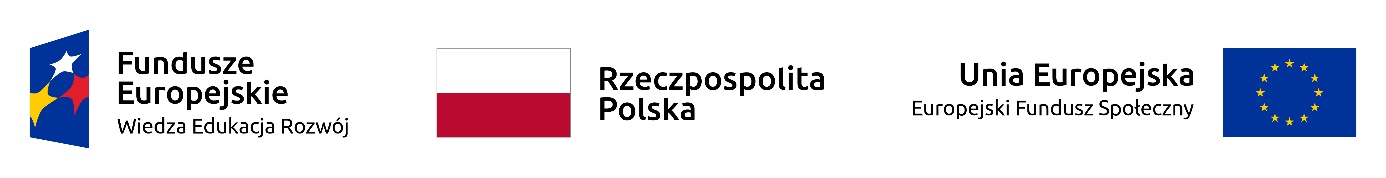 Projekt: „Nowa jakość – zintegrowany program rozwoju Politechniki Rzeszowskiej” współfinansowany przez Unię Europejską ze środków Europejskiego Funduszu Społecznego w ramach Programu Operacyjnego Wiedza Edukacja RozwójPOWR.03.05.00-00-Z209/17Rzeszów dnia: 2019-09-05Znak sprawy: NA/S/245/2019	 OGŁOSZENIE O UDZIELENIU ZAMÓWIENIA 
Z DZIEDZINY NAUKIPolitechnika RzeszowskaDział Logistyki i Zamówień Publicznych,Al. Powstańców Warszawy 12 ,35-959 RzeszówW wyniku przeprowadzonego postępowania o udzielenie zamówienia na:Szkolenie PRINCE2® Foundation (z grą szkoleniową) dla 3 osóbinformujemy, że w zakończonym postępowaniu udzielono zamówienia Wykonawcy:Nr zadaniaOpis1Szkolenie PRINCE2® Foundation (z grą szkoleniową) dla 3 osóbPrzedmiot zamówienia:Opis szkolenia• Nabycie wiedzy na temat organizacji działań w pełnym cyklu życia projektu – od fazy przedprojektowej poprzez inicjowanie do zamknięcia projektu.• Zdobycie wiedzy z zakresu zarządzania ryzykiem, jakością i zmianami.• Ogólne zaznajomienie się z całą metodyką i jej terminologią.• Poznanie podstawowych zasad prowadzenia projektu zgodnie z PRINCE2®.• Zdobycie wiedzy, jakie przewagi może osiągnąć organizacja realizując projekt według PRINCE2®.• Uzyskanie wiedzy na temat procesu zarządzania projektem.• Poznanie schematu podejmowania decyzji w projekcie.• Poznanie pryncypiów, tematów i procesów PRINCE2®.• Zdobycie wiedzy, w jaki sposób można dostosować metodykę do projektu i organizacji.• Nabycie podstawowych umiejętności kierowania projektem w oparciu o PRINCE2®.• Zrozumienie celu stosowania pryncypiów, tematów i procesów PRINCE2® dzięki rozgrywce PRINCE2® Game: Wielkie Dionizje.Język szkolenia: język polski.Język materiałów: materiały szkoleniowe są w języku polskim w formie wydrukowanego podręcznika.Czas trwania: 3 dni.Certyfikacja: możliwość uzyskania oficjalnego certyfikatu PRINCE2® Foundation, który jest międzynarodowym poświadczeniem wiedzy merytorycznej w zakresie stosowania metodyki PRINCE2® w zarządzaniu projektami i jest wydawany bezterminowo- w wresji paierowej.Certyfikat papierowy Szkolenie musi się odbyć w siedzibie Zamawiającego lub w odległości do 200 km od RzeszowaSzkolenie musi zostać zrealizowane w terminie pomiędzy 1.09.2019 a 30.12.2019r. po wcześniejszym uzgodnieniu terminu z Zamawiającym.CPV: 79632000-3 - Szkolenie pracowników Zadanie nr: 1 Wybrano ofertę:Inprogressul. Balicka 9530-149 KrakówCena oferty: 8 136.00 złUdzielenie zamówienia 1. Umowa została zawarta w dniu 2019-08-30 r., z Inprogress , ul. Balicka 95, 30-149 Kraków